Precinct 9 – Childs Road Employment
(Contributory Precinct)Vision for PrecinctThe Childs Road Employment Precinct is a discrete pocket of industrial development located at the junction of Childs Road and the Mernda Rail Line. Future development in this precinct should comprise modern, high quality employment-based development which provides buildings at various scales and intensities. Development is to demonstrate a reduction in front setback, attractive landscaping and screening and seek to improve the public realm and street-based environment. Cyclist and pedestrian movements and amenity are prioritised to increase active travel to and from this precinct. Non-employment-based uses are discouraged in this precinct.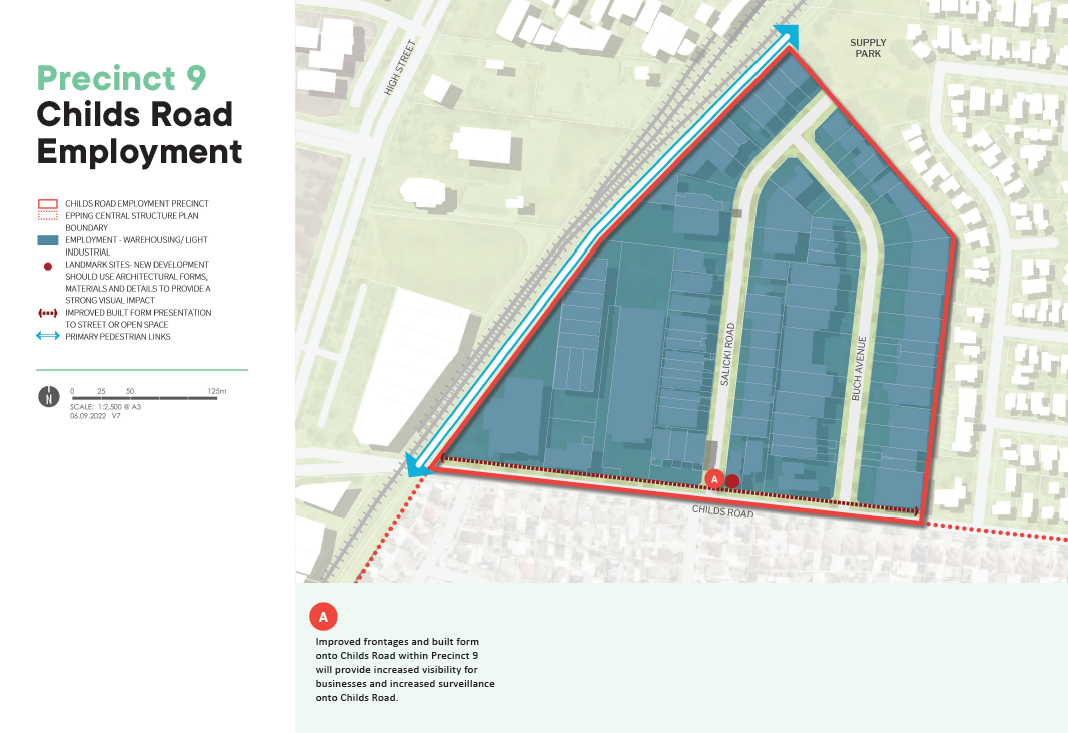 What is proposed by the refreshed draft Structure Plan?This precinct is to be retained within the Structure Plan boundary, however it has been designated as a contributory precinct on the basis that it is located some distance from the ‘activity centre core’ and is separated from the centre by the railway corridor. This area is unlikely to experience significant change over the life of the Structure Plan and is therefore not going to significantly contribute to achieving the vision for Epping Central.It is proposed that this precinct will be rezoned to an appropriate commercial zone in the future.What we want your feedback on:Do you support the revised status of this precinct?